現代與懷舊並俱 上有天堂下有蘇杭 人間美景盡在江南二大主題樂園 雙水鄉 三大秀 四遊船 二樂園：三國城、水滸城雙水鄉：南潯水鄉、七里山塘水鄉三大秀：ERA時空之旅大秀、真馬實戰三英戰呂布大型表演秀、水滸城精彩刺激秀三遊船：乘畫舫船遊西湖、古戰船遊太湖、南潯古鎮遊船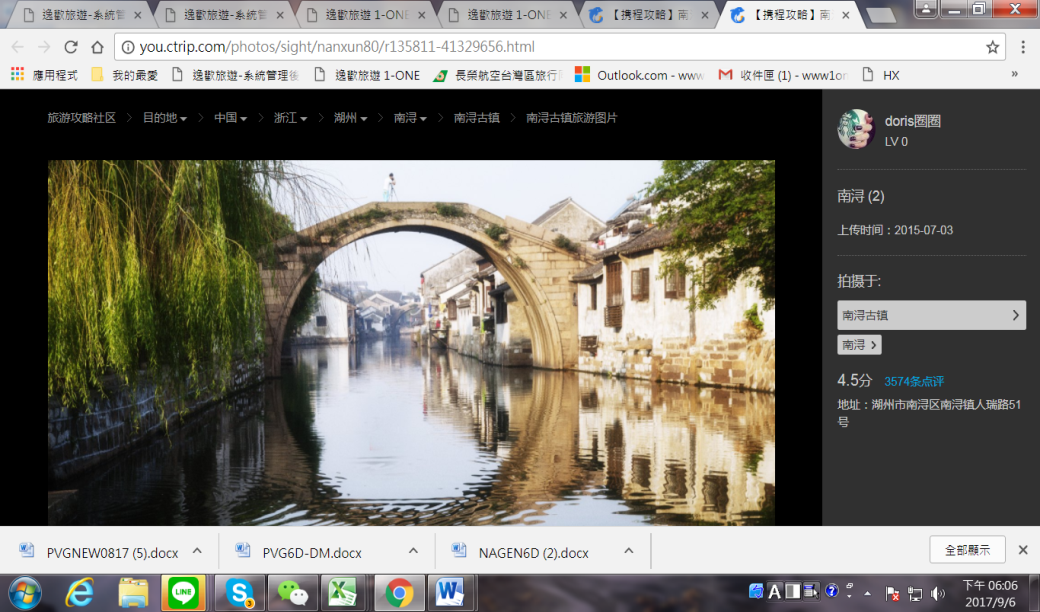 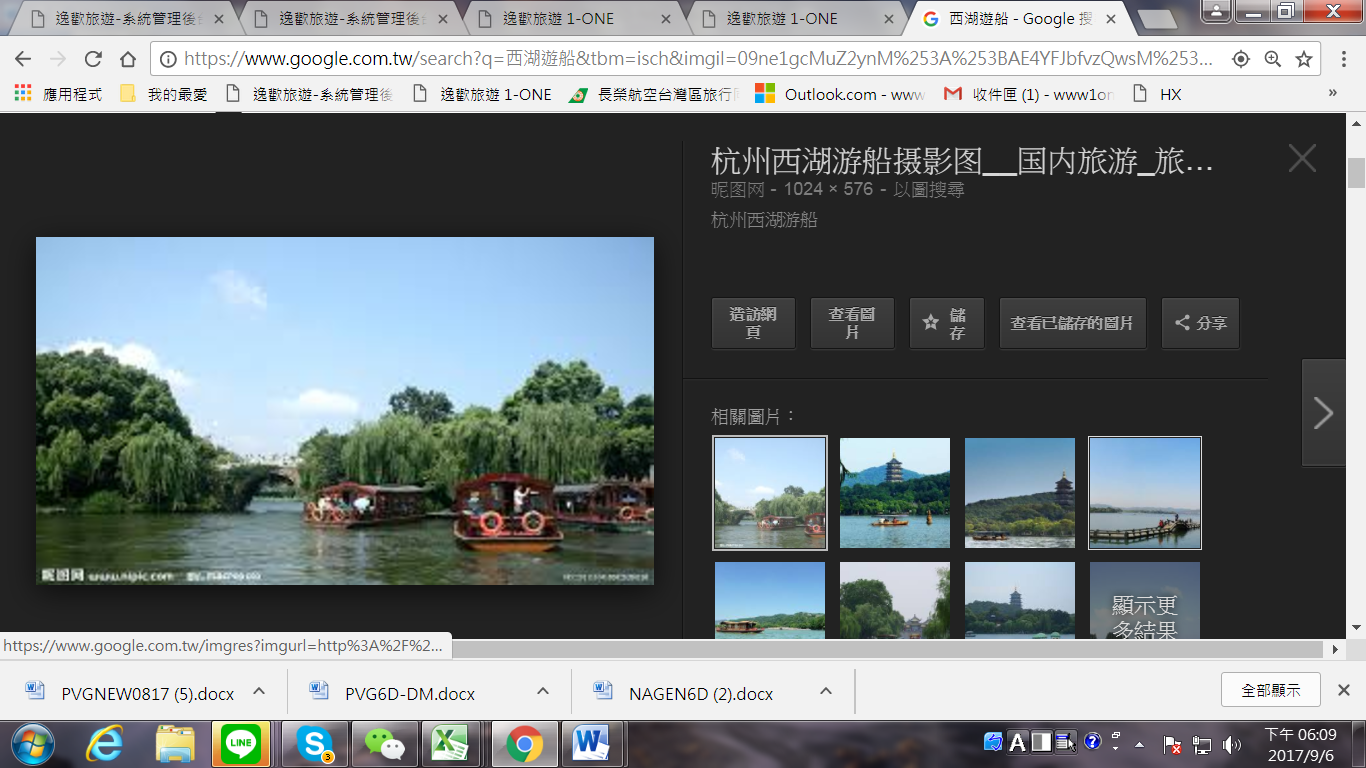 上海~現代與懷舊並俱之美直轄市上海市，最大商業和經濟中心，繁榮現代化不夜城，被譽為「中國最美麗的櫥窗」。杭州~西湖十景之美位於浙江省，美麗浪漫的風景城市，充滿典雅的氛圍，西湖為世界旅遊達人必遊之地。蘇州~園林城市之美位於江蘇省，具有2500多年歷史的文化古城，美麗的園林城市、有絲綢之都的美譽。無錫~吳中勝景之美素有『吳中勝地』之稱，以『珍珠』於世界聞名，其風景集湖、泉、洞、園之美於一體。五星住宿 : 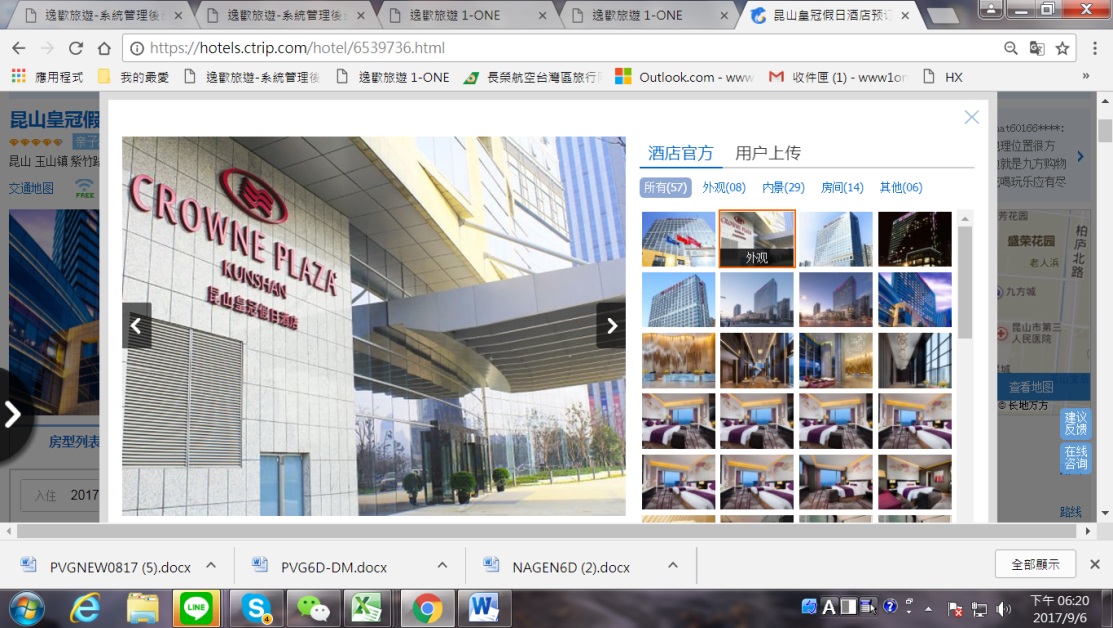 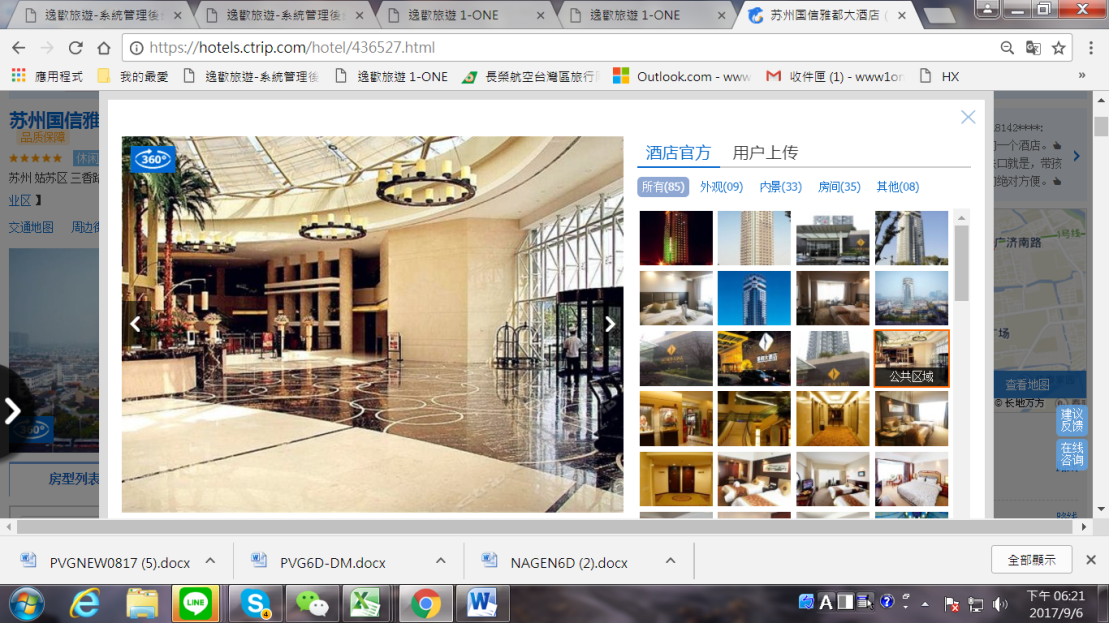 寧波:5遠州大酒店或同級無錫:5雷迪森酒店或同級蘇州:5雅都大酒店或同級上海:5昆山皇冠假日酒店或同級享用道地風味餐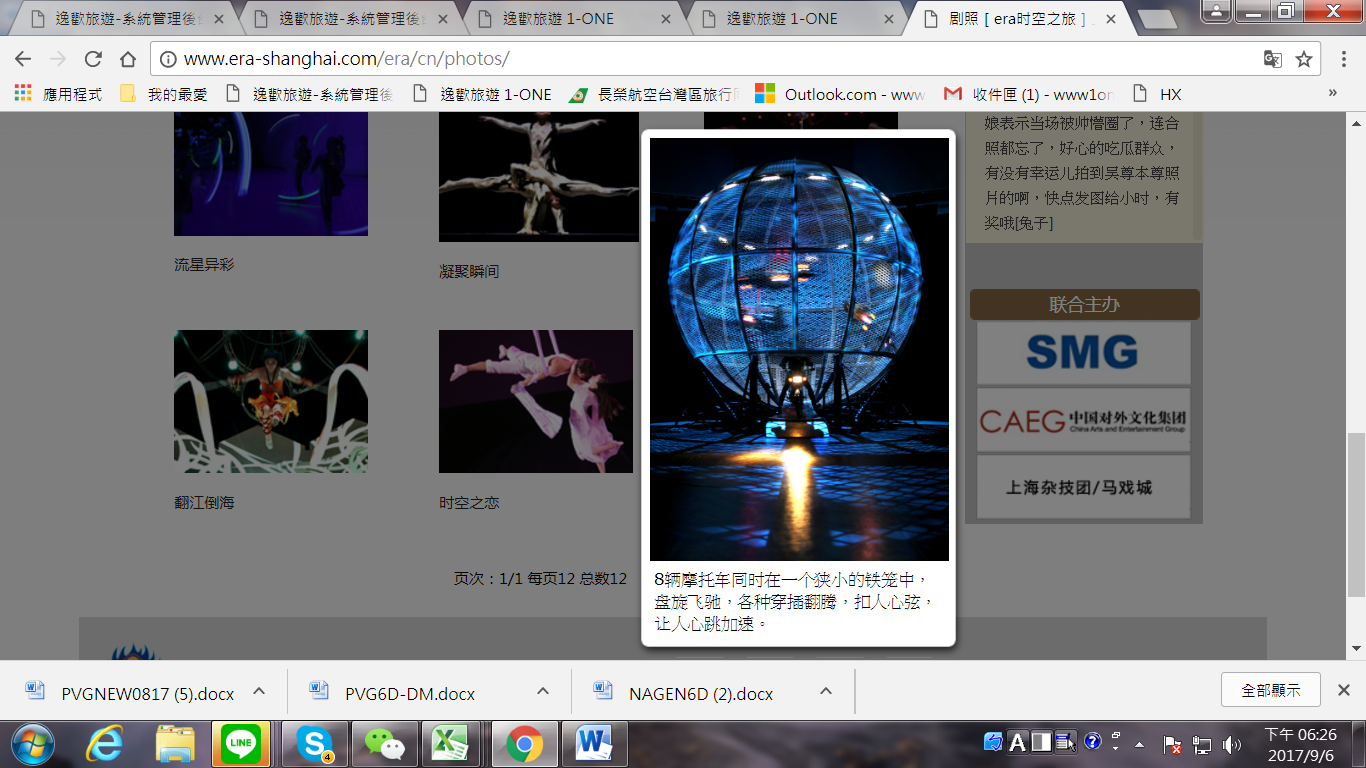 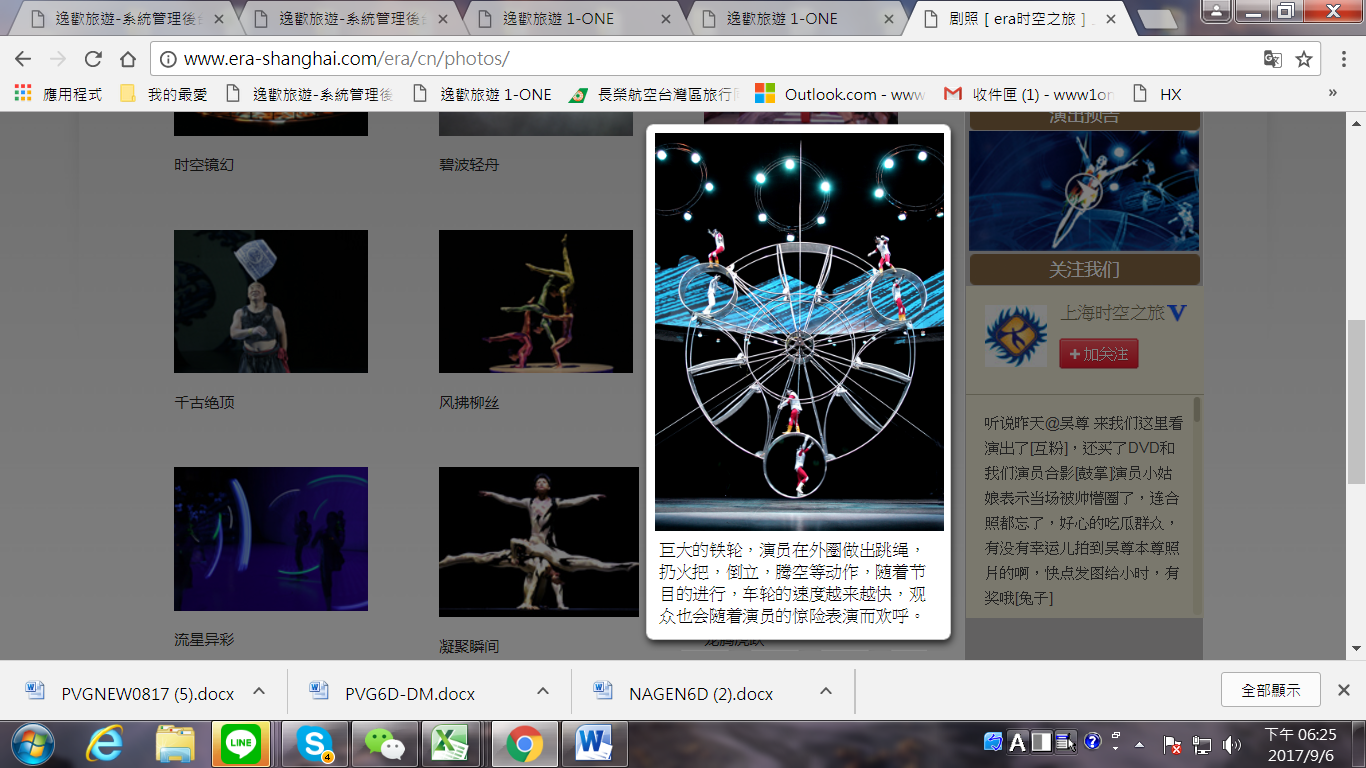 寧波風味 無錫排骨風味 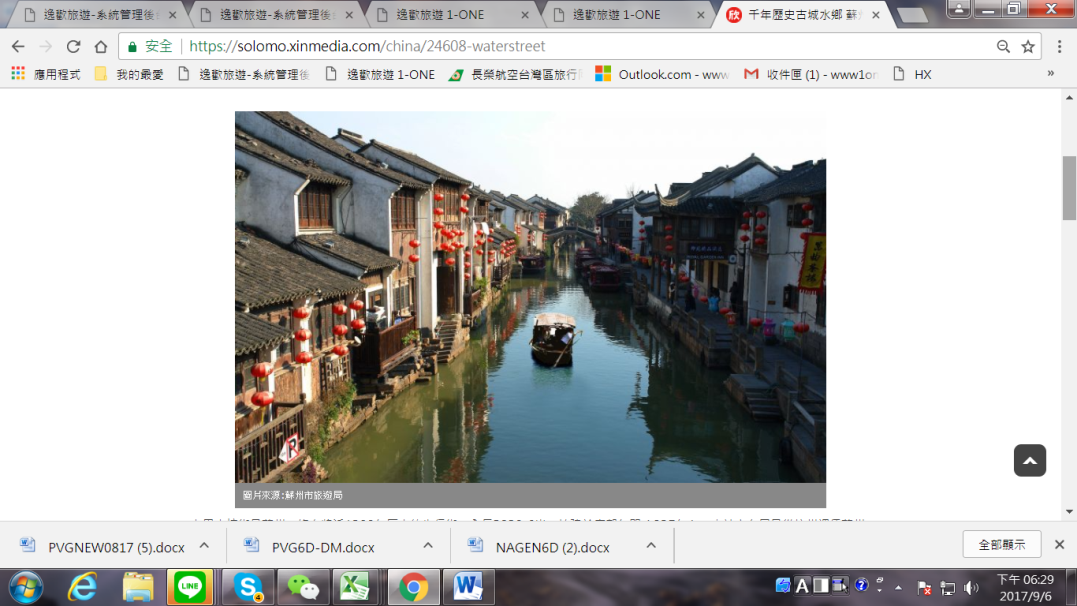 太湖風味 乾隆宴 姑蘇風味 小籠包風味東坡肉＋叫花雞風味 蘇州風味 現代與懷舊並俱 上有天堂下有蘇杭 人間美景盡在江南二大主題樂園 雙水鄉 三大秀 四遊船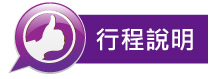 台北 / 寧波 天一廣場台北 / 寧波 天一廣場台北 / 寧波 天一廣場台北 / 寧波 天一廣場台北 / 寧波 天一廣場台北 / 寧波 天一廣場天一廣場天一廣場是寧波一處商業廣場，被稱為寧波的「商業航母」。天一廣場由美國馬達思班設計師事務所和寧波市建築設計研究院設計，由中心廣場和周邊建築組成。中心廣場設有觀賞水域。2004年4月，天一廣場建築獲得中國建築藝術獎。天一廣場是寧波一處商業廣場，被稱為寧波的「商業航母」。天一廣場由美國馬達思班設計師事務所和寧波市建築設計研究院設計，由中心廣場和周邊建築組成。中心廣場設有觀賞水域。2004年4月，天一廣場建築獲得中國建築藝術獎。天一廣場是寧波一處商業廣場，被稱為寧波的「商業航母」。天一廣場由美國馬達思班設計師事務所和寧波市建築設計研究院設計，由中心廣場和周邊建築組成。中心廣場設有觀賞水域。2004年4月，天一廣場建築獲得中國建築藝術獎。天一廣場是寧波一處商業廣場，被稱為寧波的「商業航母」。天一廣場由美國馬達思班設計師事務所和寧波市建築設計研究院設計，由中心廣場和周邊建築組成。中心廣場設有觀賞水域。2004年4月，天一廣場建築獲得中國建築藝術獎。天一廣場是寧波一處商業廣場，被稱為寧波的「商業航母」。天一廣場由美國馬達思班設計師事務所和寧波市建築設計研究院設計，由中心廣場和周邊建築組成。中心廣場設有觀賞水域。2004年4月，天一廣場建築獲得中國建築藝術獎。早餐：X早餐：X早餐：X中餐： X晚餐：寧波風味50晚餐：寧波風味50住宿：寧波5遠州大酒店或同級住宿：寧波5遠州大酒店或同級住宿：寧波5遠州大酒店或同級住宿：寧波5遠州大酒店或同級住宿：寧波5遠州大酒店或同級住宿：寧波5遠州大酒店或同級寧波 → 南潯古鎮+櫓船 → 無錫 惠山古鎮、惠山古鎮祠堂群寧波 → 南潯古鎮+櫓船 → 無錫 惠山古鎮、惠山古鎮祠堂群寧波 → 南潯古鎮+櫓船 → 無錫 惠山古鎮、惠山古鎮祠堂群寧波 → 南潯古鎮+櫓船 → 無錫 惠山古鎮、惠山古鎮祠堂群寧波 → 南潯古鎮+櫓船 → 無錫 惠山古鎮、惠山古鎮祠堂群寧波 → 南潯古鎮+櫓船 → 無錫 惠山古鎮、惠山古鎮祠堂群南潯古鎮+櫓船早餐後車赴南潯古鎮，古鎮南潯名園小蓮庄、嘉業堂藏書嘉業堂樓、張石銘舊宅。“南潯古橋”使南潯古鎮成為中國最江南水墨畫。特别按排搭坐人工搖橹船遊覽南潯古河道。早餐後車赴南潯古鎮，古鎮南潯名園小蓮庄、嘉業堂藏書嘉業堂樓、張石銘舊宅。“南潯古橋”使南潯古鎮成為中國最江南水墨畫。特别按排搭坐人工搖橹船遊覽南潯古河道。早餐後車赴南潯古鎮，古鎮南潯名園小蓮庄、嘉業堂藏書嘉業堂樓、張石銘舊宅。“南潯古橋”使南潯古鎮成為中國最江南水墨畫。特别按排搭坐人工搖橹船遊覽南潯古河道。早餐後車赴南潯古鎮，古鎮南潯名園小蓮庄、嘉業堂藏書嘉業堂樓、張石銘舊宅。“南潯古橋”使南潯古鎮成為中國最江南水墨畫。特别按排搭坐人工搖橹船遊覽南潯古河道。早餐後車赴南潯古鎮，古鎮南潯名園小蓮庄、嘉業堂藏書嘉業堂樓、張石銘舊宅。“南潯古橋”使南潯古鎮成為中國最江南水墨畫。特别按排搭坐人工搖橹船遊覽南潯古河道。惠山古鎮+惠山古鎮祠堂群惠山古鎮，由大片古祠堂組成。祠堂建築群始建於唐，盛於明清，現在看到的多是清代祠堂。這些祠堂涉及80多個姓氏，不妨在此尋蹤問祖一回。祠堂主要集中在龍頭河沿岸和直街上，橫街上的祠堂稍少。祠堂門口都有介紹牌。祠堂多數為典型的江南建築，白牆黑瓦，木頭門窗，有的自帶小小的園林，楊藕芳祠比較特別，融入西式建築風格，有點像磚石砌成的石庫門。龍頭河兩岸綠樹成蔭，彩傘成排，坐在遮陽傘下的桌子邊，喝喝咖啡，或者點一壺茶，河畔輕風吹過，別提有多愜意了。南京的先鋒書店在古鎮上開了分店（繡嶂街186號），木頭花窗內，彌漫著文藝調子。古鎮的美食也不容錯過，惠山豆腐花（橫街13號）經常排隊；一畝三分田（繡嶂街24號）的蘇式面很贊。油酥餅更是這裡的特色，在古鎮上走兩步就能看見一家油酥餅店，可以買來邊逛邊吃。惠山古鎮，由大片古祠堂組成。祠堂建築群始建於唐，盛於明清，現在看到的多是清代祠堂。這些祠堂涉及80多個姓氏，不妨在此尋蹤問祖一回。祠堂主要集中在龍頭河沿岸和直街上，橫街上的祠堂稍少。祠堂門口都有介紹牌。祠堂多數為典型的江南建築，白牆黑瓦，木頭門窗，有的自帶小小的園林，楊藕芳祠比較特別，融入西式建築風格，有點像磚石砌成的石庫門。龍頭河兩岸綠樹成蔭，彩傘成排，坐在遮陽傘下的桌子邊，喝喝咖啡，或者點一壺茶，河畔輕風吹過，別提有多愜意了。南京的先鋒書店在古鎮上開了分店（繡嶂街186號），木頭花窗內，彌漫著文藝調子。古鎮的美食也不容錯過，惠山豆腐花（橫街13號）經常排隊；一畝三分田（繡嶂街24號）的蘇式面很贊。油酥餅更是這裡的特色，在古鎮上走兩步就能看見一家油酥餅店，可以買來邊逛邊吃。惠山古鎮，由大片古祠堂組成。祠堂建築群始建於唐，盛於明清，現在看到的多是清代祠堂。這些祠堂涉及80多個姓氏，不妨在此尋蹤問祖一回。祠堂主要集中在龍頭河沿岸和直街上，橫街上的祠堂稍少。祠堂門口都有介紹牌。祠堂多數為典型的江南建築，白牆黑瓦，木頭門窗，有的自帶小小的園林，楊藕芳祠比較特別，融入西式建築風格，有點像磚石砌成的石庫門。龍頭河兩岸綠樹成蔭，彩傘成排，坐在遮陽傘下的桌子邊，喝喝咖啡，或者點一壺茶，河畔輕風吹過，別提有多愜意了。南京的先鋒書店在古鎮上開了分店（繡嶂街186號），木頭花窗內，彌漫著文藝調子。古鎮的美食也不容錯過，惠山豆腐花（橫街13號）經常排隊；一畝三分田（繡嶂街24號）的蘇式面很贊。油酥餅更是這裡的特色，在古鎮上走兩步就能看見一家油酥餅店，可以買來邊逛邊吃。惠山古鎮，由大片古祠堂組成。祠堂建築群始建於唐，盛於明清，現在看到的多是清代祠堂。這些祠堂涉及80多個姓氏，不妨在此尋蹤問祖一回。祠堂主要集中在龍頭河沿岸和直街上，橫街上的祠堂稍少。祠堂門口都有介紹牌。祠堂多數為典型的江南建築，白牆黑瓦，木頭門窗，有的自帶小小的園林，楊藕芳祠比較特別，融入西式建築風格，有點像磚石砌成的石庫門。龍頭河兩岸綠樹成蔭，彩傘成排，坐在遮陽傘下的桌子邊，喝喝咖啡，或者點一壺茶，河畔輕風吹過，別提有多愜意了。南京的先鋒書店在古鎮上開了分店（繡嶂街186號），木頭花窗內，彌漫著文藝調子。古鎮的美食也不容錯過，惠山豆腐花（橫街13號）經常排隊；一畝三分田（繡嶂街24號）的蘇式面很贊。油酥餅更是這裡的特色，在古鎮上走兩步就能看見一家油酥餅店，可以買來邊逛邊吃。惠山古鎮，由大片古祠堂組成。祠堂建築群始建於唐，盛於明清，現在看到的多是清代祠堂。這些祠堂涉及80多個姓氏，不妨在此尋蹤問祖一回。祠堂主要集中在龍頭河沿岸和直街上，橫街上的祠堂稍少。祠堂門口都有介紹牌。祠堂多數為典型的江南建築，白牆黑瓦，木頭門窗，有的自帶小小的園林，楊藕芳祠比較特別，融入西式建築風格，有點像磚石砌成的石庫門。龍頭河兩岸綠樹成蔭，彩傘成排，坐在遮陽傘下的桌子邊，喝喝咖啡，或者點一壺茶，河畔輕風吹過，別提有多愜意了。南京的先鋒書店在古鎮上開了分店（繡嶂街186號），木頭花窗內，彌漫著文藝調子。古鎮的美食也不容錯過，惠山豆腐花（橫街13號）經常排隊；一畝三分田（繡嶂街24號）的蘇式面很贊。油酥餅更是這裡的特色，在古鎮上走兩步就能看見一家油酥餅店，可以買來邊逛邊吃。早餐：酒店內早餐：酒店內早餐：酒店內中餐：無錫排骨風味50晚餐：太湖風味50晚餐：太湖風味50住宿：無錫:5雷迪森酒店或同級住宿：無錫:5雷迪森酒店或同級住宿：無錫:5雷迪森酒店或同級住宿：無錫:5雷迪森酒店或同級住宿：無錫:5雷迪森酒店或同級住宿：無錫:5雷迪森酒店或同級太湖風景區戰船遊太湖、三國城、真馬實戰秀三英戰呂布大型表演、水滸城、水滸精彩秀 - 蘇州 盤門三景 瑞光塔+水陸城門(盤門)+吳門橋、遊中國十大名街平江路、 貝聿銘蘇州博物館、太平天國忠王府、七里山塘水鄉 太湖風景區戰船遊太湖、三國城、真馬實戰秀三英戰呂布大型表演、水滸城、水滸精彩秀 - 蘇州 盤門三景 瑞光塔+水陸城門(盤門)+吳門橋、遊中國十大名街平江路、 貝聿銘蘇州博物館、太平天國忠王府、七里山塘水鄉 太湖風景區戰船遊太湖、三國城、真馬實戰秀三英戰呂布大型表演、水滸城、水滸精彩秀 - 蘇州 盤門三景 瑞光塔+水陸城門(盤門)+吳門橋、遊中國十大名街平江路、 貝聿銘蘇州博物館、太平天國忠王府、七里山塘水鄉 太湖風景區戰船遊太湖、三國城、真馬實戰秀三英戰呂布大型表演、水滸城、水滸精彩秀 - 蘇州 盤門三景 瑞光塔+水陸城門(盤門)+吳門橋、遊中國十大名街平江路、 貝聿銘蘇州博物館、太平天國忠王府、七里山塘水鄉 太湖風景區戰船遊太湖、三國城、真馬實戰秀三英戰呂布大型表演、水滸城、水滸精彩秀 - 蘇州 盤門三景 瑞光塔+水陸城門(盤門)+吳門橋、遊中國十大名街平江路、 貝聿銘蘇州博物館、太平天國忠王府、七里山塘水鄉 太湖風景區戰船遊太湖、三國城、真馬實戰秀三英戰呂布大型表演、水滸城、水滸精彩秀 - 蘇州 盤門三景 瑞光塔+水陸城門(盤門)+吳門橋、遊中國十大名街平江路、 貝聿銘蘇州博物館、太平天國忠王府、七里山塘水鄉 太湖風景區船遊太湖特別安排【乘古船遊覽太湖】，觀賞湖光美景。太湖是中國第三大淡水湖，周近400公里。特別安排【乘古船遊覽太湖】，觀賞湖光美景。太湖是中國第三大淡水湖，周近400公里。特別安排【乘古船遊覽太湖】，觀賞湖光美景。太湖是中國第三大淡水湖，周近400公里。特別安排【乘古船遊覽太湖】，觀賞湖光美景。太湖是中國第三大淡水湖，周近400公里。特別安排【乘古船遊覽太湖】，觀賞湖光美景。太湖是中國第三大淡水湖，周近400公里。三國城參觀以拍攝84集《三國演義》的巨大影視基地－【三國城】。參觀以拍攝84集《三國演義》的巨大影視基地－【三國城】。參觀以拍攝84集《三國演義》的巨大影視基地－【三國城】。參觀以拍攝84集《三國演義》的巨大影視基地－【三國城】。參觀以拍攝84集《三國演義》的巨大影視基地－【三國城】。真馬實戰三英戰呂布大型表演在三國城跑馬場的精彩表演。主要演員都是當年拍《三國演義》時的替身.，他們高超的騎術，精湛的表演，令你似乎又回來了古代那個狼煙四起，群雄逐鹿的年代。在三國城跑馬場的精彩表演。主要演員都是當年拍《三國演義》時的替身.，他們高超的騎術，精湛的表演，令你似乎又回來了古代那個狼煙四起，群雄逐鹿的年代。在三國城跑馬場的精彩表演。主要演員都是當年拍《三國演義》時的替身.，他們高超的騎術，精湛的表演，令你似乎又回來了古代那個狼煙四起，群雄逐鹿的年代。在三國城跑馬場的精彩表演。主要演員都是當年拍《三國演義》時的替身.，他們高超的騎術，精湛的表演，令你似乎又回來了古代那個狼煙四起，群雄逐鹿的年代。在三國城跑馬場的精彩表演。主要演員都是當年拍《三國演義》時的替身.，他們高超的騎術，精湛的表演，令你似乎又回來了古代那個狼煙四起，群雄逐鹿的年代。水滸城依山傍水，陸地面積36公頃，並有廣闊的湖面拍攝埸景，城內建築 風格統一而形式多樣，上自皇宮相府，下至民宅草屋，衙門監牢、寺院宗廟、街市 店鋪、酒樓客棧以及水泊梁山大塞，從各個不同的階層，充分再出了宋代獨特的曆 史背景和濃郁的風土人情。遊歷其間，緬懷歲月，怎不令人感歎時光悠悠，物過而 境遷！ 依山傍水，陸地面積36公頃，並有廣闊的湖面拍攝埸景，城內建築 風格統一而形式多樣，上自皇宮相府，下至民宅草屋，衙門監牢、寺院宗廟、街市 店鋪、酒樓客棧以及水泊梁山大塞，從各個不同的階層，充分再出了宋代獨特的曆 史背景和濃郁的風土人情。遊歷其間，緬懷歲月，怎不令人感歎時光悠悠，物過而 境遷！ 依山傍水，陸地面積36公頃，並有廣闊的湖面拍攝埸景，城內建築 風格統一而形式多樣，上自皇宮相府，下至民宅草屋，衙門監牢、寺院宗廟、街市 店鋪、酒樓客棧以及水泊梁山大塞，從各個不同的階層，充分再出了宋代獨特的曆 史背景和濃郁的風土人情。遊歷其間，緬懷歲月，怎不令人感歎時光悠悠，物過而 境遷！ 依山傍水，陸地面積36公頃，並有廣闊的湖面拍攝埸景，城內建築 風格統一而形式多樣，上自皇宮相府，下至民宅草屋，衙門監牢、寺院宗廟、街市 店鋪、酒樓客棧以及水泊梁山大塞，從各個不同的階層，充分再出了宋代獨特的曆 史背景和濃郁的風土人情。遊歷其間，緬懷歲月，怎不令人感歎時光悠悠，物過而 境遷！ 依山傍水，陸地面積36公頃，並有廣闊的湖面拍攝埸景，城內建築 風格統一而形式多樣，上自皇宮相府，下至民宅草屋，衙門監牢、寺院宗廟、街市 店鋪、酒樓客棧以及水泊梁山大塞，從各個不同的階層，充分再出了宋代獨特的曆 史背景和濃郁的風土人情。遊歷其間，緬懷歲月，怎不令人感歎時光悠悠，物過而 境遷！ 水滸城精彩刺激秀豐富多彩的演出節目是無錫影視基地的旅遊亮點，根據《水滸傳》片段精心編排的節目，既精彩刺激，又生動感人，活潑的街頭表演，展示中華武術文化，欣賞看到水滸故事，令遊客流連忘返. 如臨其境回味無窮。豐富多彩的演出節目是無錫影視基地的旅遊亮點，根據《水滸傳》片段精心編排的節目，既精彩刺激，又生動感人，活潑的街頭表演，展示中華武術文化，欣賞看到水滸故事，令遊客流連忘返. 如臨其境回味無窮。豐富多彩的演出節目是無錫影視基地的旅遊亮點，根據《水滸傳》片段精心編排的節目，既精彩刺激，又生動感人，活潑的街頭表演，展示中華武術文化，欣賞看到水滸故事，令遊客流連忘返. 如臨其境回味無窮。豐富多彩的演出節目是無錫影視基地的旅遊亮點，根據《水滸傳》片段精心編排的節目，既精彩刺激，又生動感人，活潑的街頭表演，展示中華武術文化，欣賞看到水滸故事，令遊客流連忘返. 如臨其境回味無窮。豐富多彩的演出節目是無錫影視基地的旅遊亮點，根據《水滸傳》片段精心編排的節目，既精彩刺激，又生動感人，活潑的街頭表演，展示中華武術文化，欣賞看到水滸故事，令遊客流連忘返. 如臨其境回味無窮。盤門三景瑞光塔 +水陸城門(盤門) +吳門橋盤門是位於蘇州古城南面城牆上偏西的一座水陸城門，門前臨古老的京杭大運河，是蘇州僅存的古城門遺蹟和中國唯一保存完整的古水陸城門。盤門始建於春秋吳國闔閭元年（前514年），是吳王闔閭命伍子胥所築吳國都城的8座城門之一，因門上懸有木製蟠龍，以震懾南面的越國，最初稱為蟠門。後來因為其「水陸相半，沿洄屈曲」，改稱盤門。根據流傳至今的南宋《平江圖》碑，當時的盤門已經坐落在今天的位置。1356年張士誠又增建了瓮城。明初、清初、晚清和1986年都曾進行過修繕，但總體布局和建築結構基本保持元末明初的舊觀。盤門是一座水陸城門，兩門交錯並列，呈曲尺形。陸城門分內外兩重，朝向東偏南10度，兩道城垣之間形成周長180米的方形瓮城，藏兵洞可以匿藏數百兵丁，適應古代防禦的需要。城上築有飛檐翹角的城樓，以及鋸齒形雉碟、射孔、閘口及絞關石等防禦設施。水城門在陸門南側，也有內外兩重，縱深24米，前後分置水閘和木柵，兩門之間有暗道通向城樓。兩側城垣至今保存完整。歷史上，蘇州西、南兩面的三座城門都面臨京杭大運河：閶門、胥門和盤門，盤門的重要性僅次於閶門、胥門，而超過其他城門。盤門、吳門橋和瑞光寺塔共同構成盤門三景。吳門橋位於盤門前的護城河上，始建於北宋元豐年間，太平天國戰爭期間被毀，清同治十一年（1872年）重建，是一座高達10米的蘇州最大的單拱石橋。盤門內不遠處的瑞光塔，建於宋景德元年（1004年），是八面七級樓閣式磚塔，高約43米，垂直輪廓逐層收縮。歷史上該塔重修重建達18次之多。在1860年（清咸豐十年）太平天國戰爭期間，寺廟殿宇構築全毀，僅存瑞光塔獨自聳立。盤門是位於蘇州古城南面城牆上偏西的一座水陸城門，門前臨古老的京杭大運河，是蘇州僅存的古城門遺蹟和中國唯一保存完整的古水陸城門。盤門始建於春秋吳國闔閭元年（前514年），是吳王闔閭命伍子胥所築吳國都城的8座城門之一，因門上懸有木製蟠龍，以震懾南面的越國，最初稱為蟠門。後來因為其「水陸相半，沿洄屈曲」，改稱盤門。根據流傳至今的南宋《平江圖》碑，當時的盤門已經坐落在今天的位置。1356年張士誠又增建了瓮城。明初、清初、晚清和1986年都曾進行過修繕，但總體布局和建築結構基本保持元末明初的舊觀。盤門是一座水陸城門，兩門交錯並列，呈曲尺形。陸城門分內外兩重，朝向東偏南10度，兩道城垣之間形成周長180米的方形瓮城，藏兵洞可以匿藏數百兵丁，適應古代防禦的需要。城上築有飛檐翹角的城樓，以及鋸齒形雉碟、射孔、閘口及絞關石等防禦設施。水城門在陸門南側，也有內外兩重，縱深24米，前後分置水閘和木柵，兩門之間有暗道通向城樓。兩側城垣至今保存完整。歷史上，蘇州西、南兩面的三座城門都面臨京杭大運河：閶門、胥門和盤門，盤門的重要性僅次於閶門、胥門，而超過其他城門。盤門、吳門橋和瑞光寺塔共同構成盤門三景。吳門橋位於盤門前的護城河上，始建於北宋元豐年間，太平天國戰爭期間被毀，清同治十一年（1872年）重建，是一座高達10米的蘇州最大的單拱石橋。盤門內不遠處的瑞光塔，建於宋景德元年（1004年），是八面七級樓閣式磚塔，高約43米，垂直輪廓逐層收縮。歷史上該塔重修重建達18次之多。在1860年（清咸豐十年）太平天國戰爭期間，寺廟殿宇構築全毀，僅存瑞光塔獨自聳立。盤門是位於蘇州古城南面城牆上偏西的一座水陸城門，門前臨古老的京杭大運河，是蘇州僅存的古城門遺蹟和中國唯一保存完整的古水陸城門。盤門始建於春秋吳國闔閭元年（前514年），是吳王闔閭命伍子胥所築吳國都城的8座城門之一，因門上懸有木製蟠龍，以震懾南面的越國，最初稱為蟠門。後來因為其「水陸相半，沿洄屈曲」，改稱盤門。根據流傳至今的南宋《平江圖》碑，當時的盤門已經坐落在今天的位置。1356年張士誠又增建了瓮城。明初、清初、晚清和1986年都曾進行過修繕，但總體布局和建築結構基本保持元末明初的舊觀。盤門是一座水陸城門，兩門交錯並列，呈曲尺形。陸城門分內外兩重，朝向東偏南10度，兩道城垣之間形成周長180米的方形瓮城，藏兵洞可以匿藏數百兵丁，適應古代防禦的需要。城上築有飛檐翹角的城樓，以及鋸齒形雉碟、射孔、閘口及絞關石等防禦設施。水城門在陸門南側，也有內外兩重，縱深24米，前後分置水閘和木柵，兩門之間有暗道通向城樓。兩側城垣至今保存完整。歷史上，蘇州西、南兩面的三座城門都面臨京杭大運河：閶門、胥門和盤門，盤門的重要性僅次於閶門、胥門，而超過其他城門。盤門、吳門橋和瑞光寺塔共同構成盤門三景。吳門橋位於盤門前的護城河上，始建於北宋元豐年間，太平天國戰爭期間被毀，清同治十一年（1872年）重建，是一座高達10米的蘇州最大的單拱石橋。盤門內不遠處的瑞光塔，建於宋景德元年（1004年），是八面七級樓閣式磚塔，高約43米，垂直輪廓逐層收縮。歷史上該塔重修重建達18次之多。在1860年（清咸豐十年）太平天國戰爭期間，寺廟殿宇構築全毀，僅存瑞光塔獨自聳立。盤門是位於蘇州古城南面城牆上偏西的一座水陸城門，門前臨古老的京杭大運河，是蘇州僅存的古城門遺蹟和中國唯一保存完整的古水陸城門。盤門始建於春秋吳國闔閭元年（前514年），是吳王闔閭命伍子胥所築吳國都城的8座城門之一，因門上懸有木製蟠龍，以震懾南面的越國，最初稱為蟠門。後來因為其「水陸相半，沿洄屈曲」，改稱盤門。根據流傳至今的南宋《平江圖》碑，當時的盤門已經坐落在今天的位置。1356年張士誠又增建了瓮城。明初、清初、晚清和1986年都曾進行過修繕，但總體布局和建築結構基本保持元末明初的舊觀。盤門是一座水陸城門，兩門交錯並列，呈曲尺形。陸城門分內外兩重，朝向東偏南10度，兩道城垣之間形成周長180米的方形瓮城，藏兵洞可以匿藏數百兵丁，適應古代防禦的需要。城上築有飛檐翹角的城樓，以及鋸齒形雉碟、射孔、閘口及絞關石等防禦設施。水城門在陸門南側，也有內外兩重，縱深24米，前後分置水閘和木柵，兩門之間有暗道通向城樓。兩側城垣至今保存完整。歷史上，蘇州西、南兩面的三座城門都面臨京杭大運河：閶門、胥門和盤門，盤門的重要性僅次於閶門、胥門，而超過其他城門。盤門、吳門橋和瑞光寺塔共同構成盤門三景。吳門橋位於盤門前的護城河上，始建於北宋元豐年間，太平天國戰爭期間被毀，清同治十一年（1872年）重建，是一座高達10米的蘇州最大的單拱石橋。盤門內不遠處的瑞光塔，建於宋景德元年（1004年），是八面七級樓閣式磚塔，高約43米，垂直輪廓逐層收縮。歷史上該塔重修重建達18次之多。在1860年（清咸豐十年）太平天國戰爭期間，寺廟殿宇構築全毀，僅存瑞光塔獨自聳立。盤門是位於蘇州古城南面城牆上偏西的一座水陸城門，門前臨古老的京杭大運河，是蘇州僅存的古城門遺蹟和中國唯一保存完整的古水陸城門。盤門始建於春秋吳國闔閭元年（前514年），是吳王闔閭命伍子胥所築吳國都城的8座城門之一，因門上懸有木製蟠龍，以震懾南面的越國，最初稱為蟠門。後來因為其「水陸相半，沿洄屈曲」，改稱盤門。根據流傳至今的南宋《平江圖》碑，當時的盤門已經坐落在今天的位置。1356年張士誠又增建了瓮城。明初、清初、晚清和1986年都曾進行過修繕，但總體布局和建築結構基本保持元末明初的舊觀。盤門是一座水陸城門，兩門交錯並列，呈曲尺形。陸城門分內外兩重，朝向東偏南10度，兩道城垣之間形成周長180米的方形瓮城，藏兵洞可以匿藏數百兵丁，適應古代防禦的需要。城上築有飛檐翹角的城樓，以及鋸齒形雉碟、射孔、閘口及絞關石等防禦設施。水城門在陸門南側，也有內外兩重，縱深24米，前後分置水閘和木柵，兩門之間有暗道通向城樓。兩側城垣至今保存完整。歷史上，蘇州西、南兩面的三座城門都面臨京杭大運河：閶門、胥門和盤門，盤門的重要性僅次於閶門、胥門，而超過其他城門。盤門、吳門橋和瑞光寺塔共同構成盤門三景。吳門橋位於盤門前的護城河上，始建於北宋元豐年間，太平天國戰爭期間被毀，清同治十一年（1872年）重建，是一座高達10米的蘇州最大的單拱石橋。盤門內不遠處的瑞光塔，建於宋景德元年（1004年），是八面七級樓閣式磚塔，高約43米，垂直輪廓逐層收縮。歷史上該塔重修重建達18次之多。在1860年（清咸豐十年）太平天國戰爭期間，寺廟殿宇構築全毀，僅存瑞光塔獨自聳立。遊中國十大名街平江路街區格局和800多年前《平江圖》上所刻“雙棋盤”格局基本一致，堪稱城市發展史的奇跡。街區格局和800多年前《平江圖》上所刻“雙棋盤”格局基本一致，堪稱城市發展史的奇跡。街區格局和800多年前《平江圖》上所刻“雙棋盤”格局基本一致，堪稱城市發展史的奇跡。街區格局和800多年前《平江圖》上所刻“雙棋盤”格局基本一致，堪稱城市發展史的奇跡。街區格局和800多年前《平江圖》上所刻“雙棋盤”格局基本一致，堪稱城市發展史的奇跡。貝聿銘蘇州博物館由著名建築大師貝聿銘設計，是蘇州地方歷史文化綜合性博物館，館內已出土文物、明清書畫和古代工藝品為主要特色。由著名建築大師貝聿銘設計，是蘇州地方歷史文化綜合性博物館，館內已出土文物、明清書畫和古代工藝品為主要特色。由著名建築大師貝聿銘設計，是蘇州地方歷史文化綜合性博物館，館內已出土文物、明清書畫和古代工藝品為主要特色。由著名建築大師貝聿銘設計，是蘇州地方歷史文化綜合性博物館，館內已出土文物、明清書畫和古代工藝品為主要特色。由著名建築大師貝聿銘設計，是蘇州地方歷史文化綜合性博物館，館內已出土文物、明清書畫和古代工藝品為主要特色。太平天國忠王府忠王府在江蘇省蘇州市的東北街，是一座宏大的建築物，這是清代農民起義政權太平天國忠王李秀成的王府，是當年太平天國留存下來的最完整的建築物，也是我國歷史上遺存下來最完整的農民起義軍王府。忠王府在江蘇省蘇州市的東北街，是一座宏大的建築物，這是清代農民起義政權太平天國忠王李秀成的王府，是當年太平天國留存下來的最完整的建築物，也是我國歷史上遺存下來最完整的農民起義軍王府。忠王府在江蘇省蘇州市的東北街，是一座宏大的建築物，這是清代農民起義政權太平天國忠王李秀成的王府，是當年太平天國留存下來的最完整的建築物，也是我國歷史上遺存下來最完整的農民起義軍王府。忠王府在江蘇省蘇州市的東北街，是一座宏大的建築物，這是清代農民起義政權太平天國忠王李秀成的王府，是當年太平天國留存下來的最完整的建築物，也是我國歷史上遺存下來最完整的農民起義軍王府。忠王府在江蘇省蘇州市的東北街，是一座宏大的建築物，這是清代農民起義政權太平天國忠王李秀成的王府，是當年太平天國留存下來的最完整的建築物，也是我國歷史上遺存下來最完整的農民起義軍王府。七里山塘水鄉稱為“山塘街”，山塘河和山塘街長約七里，叫“七里山塘”。自古山塘街有“姑蘇第一名街”之稱。清乾帝壬午年遊江南，到七里山塘曾御筆書寫“山塘尋勝”；如今山塘尋勝禦碑亭仍然保存完好。乾隆帝對七里山塘情有獨寵，回京後在頤和園後湖仿照七里山塘的模樣修建了蘇州街。 七里山塘是蘇州古代的金粉地、鬧市區，是開發的新景點。稱為“山塘街”，山塘河和山塘街長約七里，叫“七里山塘”。自古山塘街有“姑蘇第一名街”之稱。清乾帝壬午年遊江南，到七里山塘曾御筆書寫“山塘尋勝”；如今山塘尋勝禦碑亭仍然保存完好。乾隆帝對七里山塘情有獨寵，回京後在頤和園後湖仿照七里山塘的模樣修建了蘇州街。 七里山塘是蘇州古代的金粉地、鬧市區，是開發的新景點。稱為“山塘街”，山塘河和山塘街長約七里，叫“七里山塘”。自古山塘街有“姑蘇第一名街”之稱。清乾帝壬午年遊江南，到七里山塘曾御筆書寫“山塘尋勝”；如今山塘尋勝禦碑亭仍然保存完好。乾隆帝對七里山塘情有獨寵，回京後在頤和園後湖仿照七里山塘的模樣修建了蘇州街。 七里山塘是蘇州古代的金粉地、鬧市區，是開發的新景點。稱為“山塘街”，山塘河和山塘街長約七里，叫“七里山塘”。自古山塘街有“姑蘇第一名街”之稱。清乾帝壬午年遊江南，到七里山塘曾御筆書寫“山塘尋勝”；如今山塘尋勝禦碑亭仍然保存完好。乾隆帝對七里山塘情有獨寵，回京後在頤和園後湖仿照七里山塘的模樣修建了蘇州街。 七里山塘是蘇州古代的金粉地、鬧市區，是開發的新景點。稱為“山塘街”，山塘河和山塘街長約七里，叫“七里山塘”。自古山塘街有“姑蘇第一名街”之稱。清乾帝壬午年遊江南，到七里山塘曾御筆書寫“山塘尋勝”；如今山塘尋勝禦碑亭仍然保存完好。乾隆帝對七里山塘情有獨寵，回京後在頤和園後湖仿照七里山塘的模樣修建了蘇州街。 七里山塘是蘇州古代的金粉地、鬧市區，是開發的新景點。早餐：酒店內早餐：酒店內中餐： 乾隆宴50中餐： 乾隆宴50中餐： 乾隆宴50晚餐： 姑蘇風味住宿：蘇州5雅都大酒店或同級住宿：蘇州5雅都大酒店或同級住宿：蘇州5雅都大酒店或同級住宿：蘇州5雅都大酒店或同級住宿：蘇州5雅都大酒店或同級住宿：蘇州5雅都大酒店或同級蘇州 → 上海 文化古韻經典老城區 城隍廟、石庫門代表上海新天地、上海博物館、百年歷史南京路、車遊萬國博覽建築外灘、車遊環球金融中心、金茂大廈外觀、        ERA時空之旅大秀蘇州 → 上海 文化古韻經典老城區 城隍廟、石庫門代表上海新天地、上海博物館、百年歷史南京路、車遊萬國博覽建築外灘、車遊環球金融中心、金茂大廈外觀、        ERA時空之旅大秀蘇州 → 上海 文化古韻經典老城區 城隍廟、石庫門代表上海新天地、上海博物館、百年歷史南京路、車遊萬國博覽建築外灘、車遊環球金融中心、金茂大廈外觀、        ERA時空之旅大秀蘇州 → 上海 文化古韻經典老城區 城隍廟、石庫門代表上海新天地、上海博物館、百年歷史南京路、車遊萬國博覽建築外灘、車遊環球金融中心、金茂大廈外觀、        ERA時空之旅大秀蘇州 → 上海 文化古韻經典老城區 城隍廟、石庫門代表上海新天地、上海博物館、百年歷史南京路、車遊萬國博覽建築外灘、車遊環球金融中心、金茂大廈外觀、        ERA時空之旅大秀蘇州 → 上海 文化古韻經典老城區 城隍廟、石庫門代表上海新天地、上海博物館、百年歷史南京路、車遊萬國博覽建築外灘、車遊環球金融中心、金茂大廈外觀、        ERA時空之旅大秀文化古韻經典城隍廟上海最早的商業中心，俗話說到上海不逛城隍廟等於沒到過上海，城隍廟可說是古代建築的博物館，上海建城700餘年，明、清、民國的住宅建築星羅棋佈，購物天堂又是城隍廟的一大特色，商品以日常生活用品為主，琳瑯滿目、應有盡有，商品有小、土、特、多等特點，花色多達萬種以上，很多商品都有一百多年甚至二百年歷史。上海最早的商業中心，俗話說到上海不逛城隍廟等於沒到過上海，城隍廟可說是古代建築的博物館，上海建城700餘年，明、清、民國的住宅建築星羅棋佈，購物天堂又是城隍廟的一大特色，商品以日常生活用品為主，琳瑯滿目、應有盡有，商品有小、土、特、多等特點，花色多達萬種以上，很多商品都有一百多年甚至二百年歷史。上海最早的商業中心，俗話說到上海不逛城隍廟等於沒到過上海，城隍廟可說是古代建築的博物館，上海建城700餘年，明、清、民國的住宅建築星羅棋佈，購物天堂又是城隍廟的一大特色，商品以日常生活用品為主，琳瑯滿目、應有盡有，商品有小、土、特、多等特點，花色多達萬種以上，很多商品都有一百多年甚至二百年歷史。上海最早的商業中心，俗話說到上海不逛城隍廟等於沒到過上海，城隍廟可說是古代建築的博物館，上海建城700餘年，明、清、民國的住宅建築星羅棋佈，購物天堂又是城隍廟的一大特色，商品以日常生活用品為主，琳瑯滿目、應有盡有，商品有小、土、特、多等特點，花色多達萬種以上，很多商品都有一百多年甚至二百年歷史。上海最早的商業中心，俗話說到上海不逛城隍廟等於沒到過上海，城隍廟可說是古代建築的博物館，上海建城700餘年，明、清、民國的住宅建築星羅棋佈，購物天堂又是城隍廟的一大特色，商品以日常生活用品為主，琳瑯滿目、應有盡有，商品有小、土、特、多等特點，花色多達萬種以上，很多商品都有一百多年甚至二百年歷史。石庫門代表新天地新天地是一個具有上海歷史文化風貌的都市旅遊景點，它以上海獨特的石庫門建築就區為基礎，改造成具有國際水準的集餐飲、商業、娛樂、文化於一體的休閒步行街。新天地是一個具有上海歷史文化風貌的都市旅遊景點，它以上海獨特的石庫門建築就區為基礎，改造成具有國際水準的集餐飲、商業、娛樂、文化於一體的休閒步行街。新天地是一個具有上海歷史文化風貌的都市旅遊景點，它以上海獨特的石庫門建築就區為基礎，改造成具有國際水準的集餐飲、商業、娛樂、文化於一體的休閒步行街。新天地是一個具有上海歷史文化風貌的都市旅遊景點，它以上海獨特的石庫門建築就區為基礎，改造成具有國際水準的集餐飲、商業、娛樂、文化於一體的休閒步行街。新天地是一個具有上海歷史文化風貌的都市旅遊景點，它以上海獨特的石庫門建築就區為基礎，改造成具有國際水準的集餐飲、商業、娛樂、文化於一體的休閒步行街。上海博物館館內珍藏文物12萬件，收藏以青銅器、陶瓷器和書法、繪畫最具特色，由於珍藏品內容豐富、品管優良，因此在大陸擁有「半壁江山」之稱，是一座在世界上享有名譽的大型中國古代藝術博物館。獨特的圓頂方體建築，讓人民廣場更增添了不同的視覺效果，至今上海博物館已成為歷史與現代化結合為一體熱門旅遊景點之一。館內珍藏文物12萬件，收藏以青銅器、陶瓷器和書法、繪畫最具特色，由於珍藏品內容豐富、品管優良，因此在大陸擁有「半壁江山」之稱，是一座在世界上享有名譽的大型中國古代藝術博物館。獨特的圓頂方體建築，讓人民廣場更增添了不同的視覺效果，至今上海博物館已成為歷史與現代化結合為一體熱門旅遊景點之一。館內珍藏文物12萬件，收藏以青銅器、陶瓷器和書法、繪畫最具特色，由於珍藏品內容豐富、品管優良，因此在大陸擁有「半壁江山」之稱，是一座在世界上享有名譽的大型中國古代藝術博物館。獨特的圓頂方體建築，讓人民廣場更增添了不同的視覺效果，至今上海博物館已成為歷史與現代化結合為一體熱門旅遊景點之一。館內珍藏文物12萬件，收藏以青銅器、陶瓷器和書法、繪畫最具特色，由於珍藏品內容豐富、品管優良，因此在大陸擁有「半壁江山」之稱，是一座在世界上享有名譽的大型中國古代藝術博物館。獨特的圓頂方體建築，讓人民廣場更增添了不同的視覺效果，至今上海博物館已成為歷史與現代化結合為一體熱門旅遊景點之一。館內珍藏文物12萬件，收藏以青銅器、陶瓷器和書法、繪畫最具特色，由於珍藏品內容豐富、品管優良，因此在大陸擁有「半壁江山」之稱，是一座在世界上享有名譽的大型中國古代藝術博物館。獨特的圓頂方體建築，讓人民廣場更增添了不同的視覺效果，至今上海博物館已成為歷史與現代化結合為一體熱門旅遊景點之一。百年歷史南京路擁有百年歷史，有中華第一街、十里洋行、百年上海灘的風情。擁有百年歷史，有中華第一街、十里洋行、百年上海灘的風情。擁有百年歷史，有中華第一街、十里洋行、百年上海灘的風情。擁有百年歷史，有中華第一街、十里洋行、百年上海灘的風情。擁有百年歷史，有中華第一街、十里洋行、百年上海灘的風情。車遊萬國博覽外灘上海地標 所有旅遊書籍及旅遊達人推薦必到之景點，在此欣賞東方巴黎最美最具特色風景，欣賞90年代上海十大新景觀黃浦外灘璀燦迷人風景。上海地標 所有旅遊書籍及旅遊達人推薦必到之景點，在此欣賞東方巴黎最美最具特色風景，欣賞90年代上海十大新景觀黃浦外灘璀燦迷人風景。上海地標 所有旅遊書籍及旅遊達人推薦必到之景點，在此欣賞東方巴黎最美最具特色風景，欣賞90年代上海十大新景觀黃浦外灘璀燦迷人風景。上海地標 所有旅遊書籍及旅遊達人推薦必到之景點，在此欣賞東方巴黎最美最具特色風景，欣賞90年代上海十大新景觀黃浦外灘璀燦迷人風景。上海地標 所有旅遊書籍及旅遊達人推薦必到之景點，在此欣賞東方巴黎最美最具特色風景，欣賞90年代上海十大新景觀黃浦外灘璀燦迷人風景。環球金融中心外觀中國目前第二高樓、世界第三高樓、世界最高的平頂式大樓，樓高492米。中國目前第二高樓、世界第三高樓、世界最高的平頂式大樓，樓高492米。中國目前第二高樓、世界第三高樓、世界最高的平頂式大樓，樓高492米。中國目前第二高樓、世界第三高樓、世界最高的平頂式大樓，樓高492米。中國目前第二高樓、世界第三高樓、世界最高的平頂式大樓，樓高492米。金茂大廈外觀位於中國上海市浦東新區黃浦江畔的陸家嘴金融貿易區，目前是上海第2高的摩天大樓、中國大陸第4高樓、世界第10高樓。是集現代化辦公樓、五星級酒店、會展中心、娛樂、商場等設施於一體，融匯中國塔型風格與西方建築技術的多功能型摩天大樓。位於中國上海市浦東新區黃浦江畔的陸家嘴金融貿易區，目前是上海第2高的摩天大樓、中國大陸第4高樓、世界第10高樓。是集現代化辦公樓、五星級酒店、會展中心、娛樂、商場等設施於一體，融匯中國塔型風格與西方建築技術的多功能型摩天大樓。位於中國上海市浦東新區黃浦江畔的陸家嘴金融貿易區，目前是上海第2高的摩天大樓、中國大陸第4高樓、世界第10高樓。是集現代化辦公樓、五星級酒店、會展中心、娛樂、商場等設施於一體，融匯中國塔型風格與西方建築技術的多功能型摩天大樓。位於中國上海市浦東新區黃浦江畔的陸家嘴金融貿易區，目前是上海第2高的摩天大樓、中國大陸第4高樓、世界第10高樓。是集現代化辦公樓、五星級酒店、會展中心、娛樂、商場等設施於一體，融匯中國塔型風格與西方建築技術的多功能型摩天大樓。位於中國上海市浦東新區黃浦江畔的陸家嘴金融貿易區，目前是上海第2高的摩天大樓、中國大陸第4高樓、世界第10高樓。是集現代化辦公樓、五星級酒店、會展中心、娛樂、商場等設施於一體，融匯中國塔型風格與西方建築技術的多功能型摩天大樓。ERA時空之旅大秀此劇為加拿大太陽劇團團隊編導，主題為”秀一個上海給世界看”，承載千年傳統文明，中國正邁入現代化高速發展的時代。此劇以昨日、今日與未來為創作主題貫穿全劇，以全新的理念融合雜技、舞蹈、戲劇、音樂等綜合藝術元素為一體，帶給觀賞的人們感人、神奇和震撼的超凡感受。中國元素、國際製作，打造全新舞臺藝術樣式，原創音樂、現場演奏、電子投影、數位舞臺、超大水幕、巨型鏡牆，如夢似幻……感人、神奇、震撼，給人以超凡享受，堪稱“中國娛樂第一秀”。時空之旅深入挖掘和利用中國特別是江南特有的民族藝術元素，以時空交錯為表現手法，藝術地展現昨天、今天、明天，展示中華民族悠悠歷史、燦爛文明。此劇為加拿大太陽劇團團隊編導，主題為”秀一個上海給世界看”，承載千年傳統文明，中國正邁入現代化高速發展的時代。此劇以昨日、今日與未來為創作主題貫穿全劇，以全新的理念融合雜技、舞蹈、戲劇、音樂等綜合藝術元素為一體，帶給觀賞的人們感人、神奇和震撼的超凡感受。中國元素、國際製作，打造全新舞臺藝術樣式，原創音樂、現場演奏、電子投影、數位舞臺、超大水幕、巨型鏡牆，如夢似幻……感人、神奇、震撼，給人以超凡享受，堪稱“中國娛樂第一秀”。時空之旅深入挖掘和利用中國特別是江南特有的民族藝術元素，以時空交錯為表現手法，藝術地展現昨天、今天、明天，展示中華民族悠悠歷史、燦爛文明。此劇為加拿大太陽劇團團隊編導，主題為”秀一個上海給世界看”，承載千年傳統文明，中國正邁入現代化高速發展的時代。此劇以昨日、今日與未來為創作主題貫穿全劇，以全新的理念融合雜技、舞蹈、戲劇、音樂等綜合藝術元素為一體，帶給觀賞的人們感人、神奇和震撼的超凡感受。中國元素、國際製作，打造全新舞臺藝術樣式，原創音樂、現場演奏、電子投影、數位舞臺、超大水幕、巨型鏡牆，如夢似幻……感人、神奇、震撼，給人以超凡享受，堪稱“中國娛樂第一秀”。時空之旅深入挖掘和利用中國特別是江南特有的民族藝術元素，以時空交錯為表現手法，藝術地展現昨天、今天、明天，展示中華民族悠悠歷史、燦爛文明。此劇為加拿大太陽劇團團隊編導，主題為”秀一個上海給世界看”，承載千年傳統文明，中國正邁入現代化高速發展的時代。此劇以昨日、今日與未來為創作主題貫穿全劇，以全新的理念融合雜技、舞蹈、戲劇、音樂等綜合藝術元素為一體，帶給觀賞的人們感人、神奇和震撼的超凡感受。中國元素、國際製作，打造全新舞臺藝術樣式，原創音樂、現場演奏、電子投影、數位舞臺、超大水幕、巨型鏡牆，如夢似幻……感人、神奇、震撼，給人以超凡享受，堪稱“中國娛樂第一秀”。時空之旅深入挖掘和利用中國特別是江南特有的民族藝術元素，以時空交錯為表現手法，藝術地展現昨天、今天、明天，展示中華民族悠悠歷史、燦爛文明。此劇為加拿大太陽劇團團隊編導，主題為”秀一個上海給世界看”，承載千年傳統文明，中國正邁入現代化高速發展的時代。此劇以昨日、今日與未來為創作主題貫穿全劇，以全新的理念融合雜技、舞蹈、戲劇、音樂等綜合藝術元素為一體，帶給觀賞的人們感人、神奇和震撼的超凡感受。中國元素、國際製作，打造全新舞臺藝術樣式，原創音樂、現場演奏、電子投影、數位舞臺、超大水幕、巨型鏡牆，如夢似幻……感人、神奇、震撼，給人以超凡享受，堪稱“中國娛樂第一秀”。時空之旅深入挖掘和利用中國特別是江南特有的民族藝術元素，以時空交錯為表現手法，藝術地展現昨天、今天、明天，展示中華民族悠悠歷史、燦爛文明。早餐：酒店內自助餐早餐：酒店內自助餐早餐：酒店內自助餐中餐：蘇州風味晚餐：小籠包風味晚餐：小籠包風味住宿：上海5昆山皇冠假日酒店或同級住宿：上海5昆山皇冠假日酒店或同級住宿：上海5昆山皇冠假日酒店或同級住宿：上海5昆山皇冠假日酒店或同級住宿：上海5昆山皇冠假日酒店或同級住宿：上海5昆山皇冠假日酒店或同級第五天  上海 上海蘇州河畔 → 杭州 世界文化遺產西湖遊船、花港觀魚、西湖南線景區、柳浪聞鶯        / 台北第五天  上海 上海蘇州河畔 → 杭州 世界文化遺產西湖遊船、花港觀魚、西湖南線景區、柳浪聞鶯        / 台北第五天  上海 上海蘇州河畔 → 杭州 世界文化遺產西湖遊船、花港觀魚、西湖南線景區、柳浪聞鶯        / 台北第五天  上海 上海蘇州河畔 → 杭州 世界文化遺產西湖遊船、花港觀魚、西湖南線景區、柳浪聞鶯        / 台北第五天  上海 上海蘇州河畔 → 杭州 世界文化遺產西湖遊船、花港觀魚、西湖南線景區、柳浪聞鶯        / 台北第五天  上海 上海蘇州河畔 → 杭州 世界文化遺產西湖遊船、花港觀魚、西湖南線景區、柳浪聞鶯        / 台北上海蘇州河畔蘇州河沿岸是上海最初形成發展的中心，催生了幾乎大半個古代上海，後又用100年時間成為搭建國際大都市上海的水域框架。不同於黃浦江兩岸的燈光炫爛，蘇州河是上海人的母親河，最大的景觀還是河上的橋,共計28座橋。近年來，隨著蘇州河的整治，空閒的老舊廠房被改建成創意園區，歷史建築受到重視與保護，蘇州河以全新的面貌，讓大家見到在緩緩河流背後的老上海。
※在此地會讓客人下車拍照留念喔!蘇州河沿岸是上海最初形成發展的中心，催生了幾乎大半個古代上海，後又用100年時間成為搭建國際大都市上海的水域框架。不同於黃浦江兩岸的燈光炫爛，蘇州河是上海人的母親河，最大的景觀還是河上的橋,共計28座橋。近年來，隨著蘇州河的整治，空閒的老舊廠房被改建成創意園區，歷史建築受到重視與保護，蘇州河以全新的面貌，讓大家見到在緩緩河流背後的老上海。
※在此地會讓客人下車拍照留念喔!蘇州河沿岸是上海最初形成發展的中心，催生了幾乎大半個古代上海，後又用100年時間成為搭建國際大都市上海的水域框架。不同於黃浦江兩岸的燈光炫爛，蘇州河是上海人的母親河，最大的景觀還是河上的橋,共計28座橋。近年來，隨著蘇州河的整治，空閒的老舊廠房被改建成創意園區，歷史建築受到重視與保護，蘇州河以全新的面貌，讓大家見到在緩緩河流背後的老上海。
※在此地會讓客人下車拍照留念喔!蘇州河沿岸是上海最初形成發展的中心，催生了幾乎大半個古代上海，後又用100年時間成為搭建國際大都市上海的水域框架。不同於黃浦江兩岸的燈光炫爛，蘇州河是上海人的母親河，最大的景觀還是河上的橋,共計28座橋。近年來，隨著蘇州河的整治，空閒的老舊廠房被改建成創意園區，歷史建築受到重視與保護，蘇州河以全新的面貌，讓大家見到在緩緩河流背後的老上海。
※在此地會讓客人下車拍照留念喔!蘇州河沿岸是上海最初形成發展的中心，催生了幾乎大半個古代上海，後又用100年時間成為搭建國際大都市上海的水域框架。不同於黃浦江兩岸的燈光炫爛，蘇州河是上海人的母親河，最大的景觀還是河上的橋,共計28座橋。近年來，隨著蘇州河的整治，空閒的老舊廠房被改建成創意園區，歷史建築受到重視與保護，蘇州河以全新的面貌，讓大家見到在緩緩河流背後的老上海。
※在此地會讓客人下車拍照留念喔!乘船遊西湖遊覽泛舟湖上，倍增詩意，加上歷代詩人、畫家的描繪，更使人一賭西湖迷人的風采。遊覽泛舟湖上，倍增詩意，加上歷代詩人、畫家的描繪，更使人一賭西湖迷人的風采。遊覽泛舟湖上，倍增詩意，加上歷代詩人、畫家的描繪，更使人一賭西湖迷人的風采。遊覽泛舟湖上，倍增詩意，加上歷代詩人、畫家的描繪，更使人一賭西湖迷人的風采。遊覽泛舟湖上，倍增詩意，加上歷代詩人、畫家的描繪，更使人一賭西湖迷人的風采。杭州西湖花港觀魚唐長慶年間（西元821-824年），開元寺僧惠澄自長安獲得一枝牡丹攜回寺裡栽種，杭州自此始有了牡丹。杭州牡丹要以花港觀魚的牡丹園最爲繁盛了，有“酒醉楊妃”、“嬌容三變”等品種，千姿百態，絢麗多姿，別有情趣。園內植物配置精緻，四季有應時之花，八節有長青之樹，發展了“花”“港”“魚”這一名勝的特色。唐長慶年間（西元821-824年），開元寺僧惠澄自長安獲得一枝牡丹攜回寺裡栽種，杭州自此始有了牡丹。杭州牡丹要以花港觀魚的牡丹園最爲繁盛了，有“酒醉楊妃”、“嬌容三變”等品種，千姿百態，絢麗多姿，別有情趣。園內植物配置精緻，四季有應時之花，八節有長青之樹，發展了“花”“港”“魚”這一名勝的特色。唐長慶年間（西元821-824年），開元寺僧惠澄自長安獲得一枝牡丹攜回寺裡栽種，杭州自此始有了牡丹。杭州牡丹要以花港觀魚的牡丹園最爲繁盛了，有“酒醉楊妃”、“嬌容三變”等品種，千姿百態，絢麗多姿，別有情趣。園內植物配置精緻，四季有應時之花，八節有長青之樹，發展了“花”“港”“魚”這一名勝的特色。唐長慶年間（西元821-824年），開元寺僧惠澄自長安獲得一枝牡丹攜回寺裡栽種，杭州自此始有了牡丹。杭州牡丹要以花港觀魚的牡丹園最爲繁盛了，有“酒醉楊妃”、“嬌容三變”等品種，千姿百態，絢麗多姿，別有情趣。園內植物配置精緻，四季有應時之花，八節有長青之樹，發展了“花”“港”“魚”這一名勝的特色。唐長慶年間（西元821-824年），開元寺僧惠澄自長安獲得一枝牡丹攜回寺裡栽種，杭州自此始有了牡丹。杭州牡丹要以花港觀魚的牡丹園最爲繁盛了，有“酒醉楊妃”、“嬌容三變”等品種，千姿百態，絢麗多姿，別有情趣。園內植物配置精緻，四季有應時之花，八節有長青之樹，發展了“花”“港”“魚”這一名勝的特色。杭州西湖南線景區有著厚實的歷史文化積澱；而梁祝、白蛇傳等膾炙人口的民間愛情故事就發生在這裡，更添幾分旖旎風光。有著厚實的歷史文化積澱；而梁祝、白蛇傳等膾炙人口的民間愛情故事就發生在這裡，更添幾分旖旎風光。有著厚實的歷史文化積澱；而梁祝、白蛇傳等膾炙人口的民間愛情故事就發生在這裡，更添幾分旖旎風光。有著厚實的歷史文化積澱；而梁祝、白蛇傳等膾炙人口的民間愛情故事就發生在這裡，更添幾分旖旎風光。有著厚實的歷史文化積澱；而梁祝、白蛇傳等膾炙人口的民間愛情故事就發生在這裡，更添幾分旖旎風光。杭州西湖柳浪聞鶯位於西湖東南岸的南山路側，從湧金門至清波門，是一座以春花為主景的大花園。沿湖柳蔭道，輕風吹拂，春日黃鶯鳴轉其間，欣賞“三面雲山，一湖秀水”的絕佳去處。位於西湖東南岸的南山路側，從湧金門至清波門，是一座以春花為主景的大花園。沿湖柳蔭道，輕風吹拂，春日黃鶯鳴轉其間，欣賞“三面雲山，一湖秀水”的絕佳去處。位於西湖東南岸的南山路側，從湧金門至清波門，是一座以春花為主景的大花園。沿湖柳蔭道，輕風吹拂，春日黃鶯鳴轉其間，欣賞“三面雲山，一湖秀水”的絕佳去處。位於西湖東南岸的南山路側，從湧金門至清波門，是一座以春花為主景的大花園。沿湖柳蔭道，輕風吹拂，春日黃鶯鳴轉其間，欣賞“三面雲山，一湖秀水”的絕佳去處。位於西湖東南岸的南山路側，從湧金門至清波門，是一座以春花為主景的大花園。沿湖柳蔭道，輕風吹拂，春日黃鶯鳴轉其間，欣賞“三面雲山，一湖秀水”的絕佳去處。早餐：酒店內自助餐早餐：酒店內自助餐早餐：酒店內自助餐中餐：東坡肉＋叫花雞風味晚餐：機上晚餐：機上住宿：溫暖的家住宿：溫暖的家住宿：溫暖的家住宿：溫暖的家住宿：溫暖的家住宿：溫暖的家備註：行程安排以當地旅行社為主；如有順序對調；保證景點不會縮減；敬請放心！！      蘇州博物館星期一休館，將用蘇州相門古城牆替代之，敬請見諒！一定要全程參加。若脫隊無法享有優惠專案，所以必需要補價差，敬請見諒！團費報價已包含60歲以上老人及小孩優惠票，若有產生恕不退還。備註：行程安排以當地旅行社為主；如有順序對調；保證景點不會縮減；敬請放心！！      蘇州博物館星期一休館，將用蘇州相門古城牆替代之，敬請見諒！一定要全程參加。若脫隊無法享有優惠專案，所以必需要補價差，敬請見諒！團費報價已包含60歲以上老人及小孩優惠票，若有產生恕不退還。備註：行程安排以當地旅行社為主；如有順序對調；保證景點不會縮減；敬請放心！！      蘇州博物館星期一休館，將用蘇州相門古城牆替代之，敬請見諒！一定要全程參加。若脫隊無法享有優惠專案，所以必需要補價差，敬請見諒！團費報價已包含60歲以上老人及小孩優惠票，若有產生恕不退還。備註：行程安排以當地旅行社為主；如有順序對調；保證景點不會縮減；敬請放心！！      蘇州博物館星期一休館，將用蘇州相門古城牆替代之，敬請見諒！一定要全程參加。若脫隊無法享有優惠專案，所以必需要補價差，敬請見諒！團費報價已包含60歲以上老人及小孩優惠票，若有產生恕不退還。備註：行程安排以當地旅行社為主；如有順序對調；保證景點不會縮減；敬請放心！！      蘇州博物館星期一休館，將用蘇州相門古城牆替代之，敬請見諒！一定要全程參加。若脫隊無法享有優惠專案，所以必需要補價差，敬請見諒！團費報價已包含60歲以上老人及小孩優惠票，若有產生恕不退還。備註：行程安排以當地旅行社為主；如有順序對調；保證景點不會縮減；敬請放心！！      蘇州博物館星期一休館，將用蘇州相門古城牆替代之，敬請見諒！一定要全程參加。若脫隊無法享有優惠專案，所以必需要補價差，敬請見諒！團費報價已包含60歲以上老人及小孩優惠票，若有產生恕不退還。